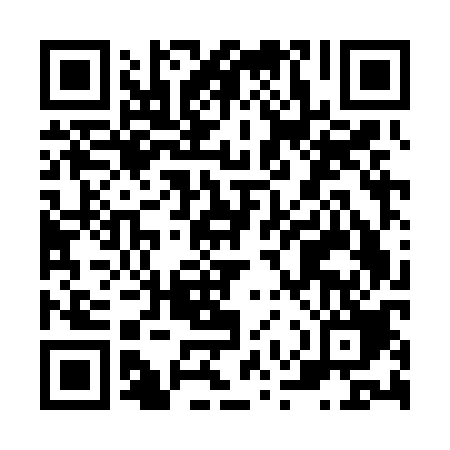 Ramadan times for Babkov, SlovakiaMon 11 Mar 2024 - Wed 10 Apr 2024High Latitude Method: Angle Based RulePrayer Calculation Method: Muslim World LeagueAsar Calculation Method: HanafiPrayer times provided by https://www.salahtimes.comDateDayFajrSuhurSunriseDhuhrAsrIftarMaghribIsha11Mon4:214:216:0711:553:525:455:457:2512Tue4:184:186:0511:553:535:465:467:2613Wed4:164:166:0211:553:555:485:487:2814Thu4:144:146:0011:553:565:505:507:3015Fri4:124:125:5811:543:575:515:517:3116Sat4:094:095:5611:543:585:535:537:3317Sun4:074:075:5411:544:005:545:547:3518Mon4:054:055:5211:534:015:565:567:3719Tue4:024:025:5011:534:025:575:577:3820Wed4:004:005:4811:534:035:595:597:4021Thu3:583:585:4511:524:056:006:007:4222Fri3:553:555:4311:524:066:026:027:4423Sat3:533:535:4111:524:076:036:037:4524Sun3:503:505:3911:524:086:056:057:4725Mon3:483:485:3711:514:096:066:067:4926Tue3:453:455:3511:514:106:086:087:5127Wed3:433:435:3311:514:126:106:107:5328Thu3:413:415:3111:504:136:116:117:5529Fri3:383:385:2811:504:146:136:137:5630Sat3:363:365:2611:504:156:146:147:5831Sun4:334:336:2412:495:167:167:169:001Mon4:304:306:2212:495:177:177:179:022Tue4:284:286:2012:495:187:197:199:043Wed4:254:256:1812:495:197:207:209:064Thu4:234:236:1612:485:207:227:229:085Fri4:204:206:1412:485:217:237:239:106Sat4:174:176:1212:485:237:257:259:127Sun4:154:156:1012:475:247:267:269:148Mon4:124:126:0812:475:257:287:289:169Tue4:104:106:0612:475:267:297:299:1810Wed4:074:076:0312:475:277:317:319:20